NÁRODNÁ RADA SLOVENSKEJ REPUBLIKYVI. volebné obdobieČíslo: CRD-442/2015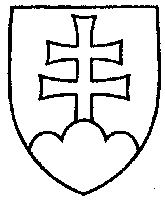 1669UZNESENIENÁRODNEJ RADY SLOVENSKEJ REPUBLIKYz 24. marca 2015k návrhu poslancov Národnej rady Slovenskej republiky Pavla Zajaca, Jozefa Bobíka a Jána Hudackého na vydanie zákona, ktorým sa mení a dopĺňa zákon Slovenskej národnej rady
č. 369/1990 Zb. o obecnom zriadení v znení neskorších predpisov (tlač 1445) – prvé čítanie	Národná rada Slovenskej republiky	po prerokovaní uvedeného návrhu zákona v prvom čítanír o z h o d l a,  ž e	podľa § 73 ods. 4 zákona Národnej rady Slovenskej republiky č. 350/1996 Z. z. o rokovacom poriadku Národnej rady Slovenskej republiky v znení neskorších predpisov	nebude pokračovať v rokovaní o tomto návrhu zákona.  PredsedaNárodnej rady Slovenskej republiky        v z.  Jana  L a š š á k o v á  v. r.Overovatelia:Anna  V i t t e k o v á   v. r.Gabriel  C s i c s a i   v. r.